Special Relativity Part II – Simultaneity, Kinetic Energy and Relative Velocity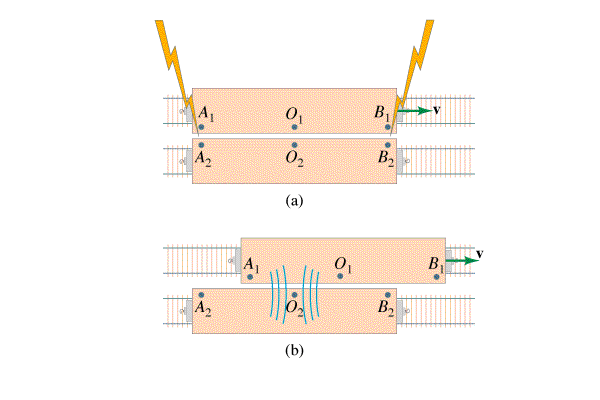 Simultaneity – Simultaneity is relative.  What is simultaneous in one frame of reference is not in another.Kinetic Energy – When a mass dilates, the additional mass is energy mass.Example – What is the kinetic energy of a 10.0 kg object going .60 c?Example – A 0.144 kg baseball has 2.0x1015 J of kinetic energy.  What is its mass, what is its velocity?Example – An electron (rest mass 0.511 MeV) is accelerated through 0.155 MeV, What is its velocity?Relative VelocityExample – Tom is on a flatbed car going 0.85 c to the east.  He throws a javelin at 0.56 c forward (relative to him, in the direction he is going) How fast is the javelin going with respect to the ground?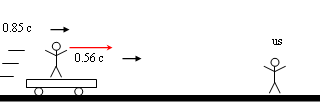 Example – Mary is on a flatbed car going 0.67c toward us, and when she throws a baseball at us, we measure it going 0.82c.  With what speed did Mary throw it in her frame of reference? 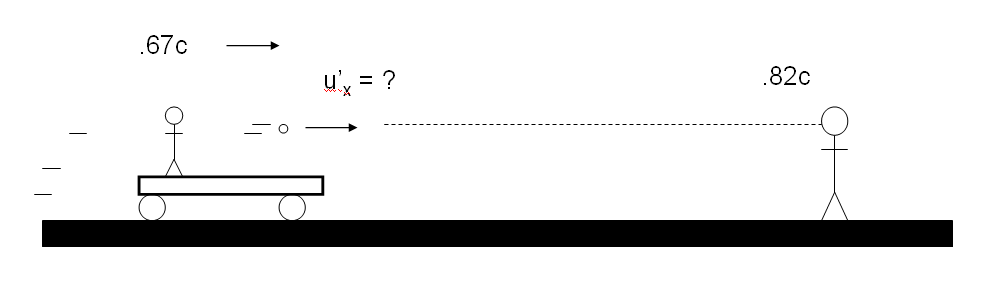 Rest Energy of objectEo = Rest energy (J)mo = rest mass (kg)c = the speed of light (3.00x108 m/s)Lorentz Factorc = the speed of light (3.00x108 m/s)v = velocity of moving frame (m/s)	Moving energy (total energy)E = total energy (KE + rest) (J)mo = rest mass (kg)γ = Lorentz factor	Kinetic EnergyEk = Kinetic Energy (J)mo = rest mass (kg)c = the speed of light (3.00x108 m/s)γ = Lorentz factor           u = velocity, p = momentumFor velocity within the Frameux’ =  velocity of the object relative to the moving frameux = velocity of object relative to usv = velocity of the moving frame c = the speed of light (3.00x108 m/s) Addition: (not in data packet)ux’ =  velocity of the object relative to the moving frameux = velocity of object relative to usv = velocity of the moving frame c = the speed of light (3.00x108 m/s)